Ein perfekter Kurzurlaub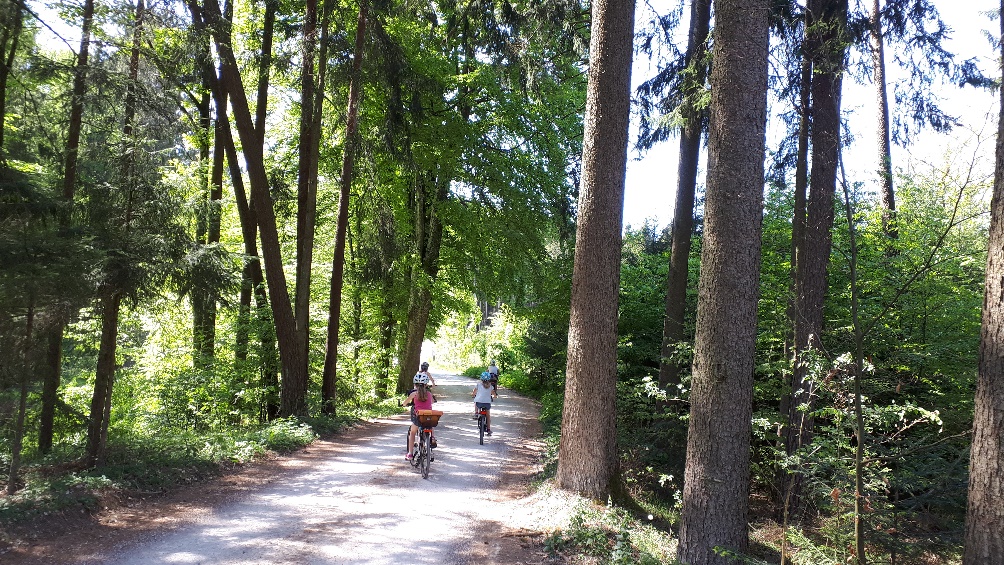 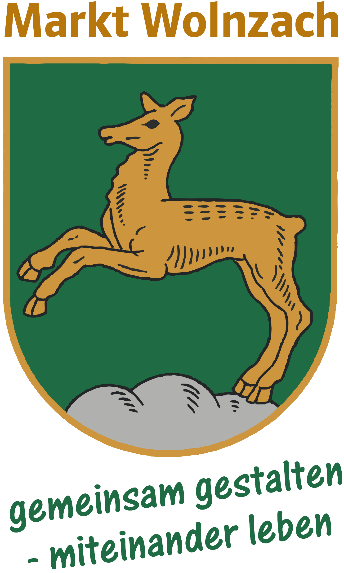 Perfekter KururlaubFreitagSamstagSonntagtypisch BayerischWellness für Körper und GeistDer Flair vom SüdenFrühstückBeim Bäcker mit ButterbrezenBuffet bei einem unserer Beherbergungsbetriebe (vorreservieren)Im Freien, bei einem unserer CafésVormittagsprogrammBesuch des Dt. Hopfenmuseums mit ShopStampfeln bei den Wolnzacher GeschäftenTermin beim Kosmetiker: Maniküre, Pediküre, Gesichtsbehandlung….Radtour durch die Holledau (zahlreiche Radtouren finden hier https://www.wolnzach.de/Natur-und-Bewegung.n102.html)MittagAm späten Vormittag Weißwurstessen bei den GastronomenSalat-Imbiss bei einem unserer CafésPizzaessenNachmittagEinen Spaziergang über den Hallertauer LehrfpadMassage, Ruhe, Lesen eines Buches, Besuch des HändemuseumsEin kleiner Spaziergang zur Wolnzach, die Beine ins Wasser hängen und den Enten zusehenAbendsAusklang bei einer bayerischen BrotzeitWie wäre es mit einem selbst gemixten Fruchtcocktail?Abendessen beim Italiener oder Griechen